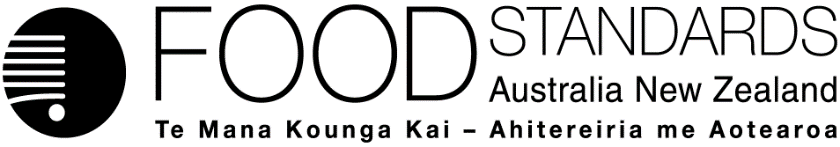 20 December 2019[106-19]Administrative Assessment Report – Application A1192Food derived from herbicide-tolerant corn line MON87429DecisionChargesApplication Handbook requirementsConsultation & assessment timeframeDate received:  31 October 2019Date due for completion of administrative assessment:  21 November 2019Date completed:  21 November 2019Date received:  31 October 2019Date due for completion of administrative assessment:  21 November 2019Date completed:  21 November 2019Date received:  31 October 2019Date due for completion of administrative assessment:  21 November 2019Date completed:  21 November 2019Applicant:  Bayer Australia LtdApplicant:  Bayer Australia LtdPotentially affected standard:Standard 1.5.2Schedule 26Brief description of Application:To seek approval for food derived from herbicide-tolerant corn line MON87429, genetically modified to provide resistance to dicamba, glufosinate, 2,4-D and the aryloxyphenoxypropionate group of herbicides (‘FOPs’). MON87429 is also genetically modified to provide tissue-specific resistance to glyphosate to facilitate the production of hybrid seeds.Brief description of Application:To seek approval for food derived from herbicide-tolerant corn line MON87429, genetically modified to provide resistance to dicamba, glufosinate, 2,4-D and the aryloxyphenoxypropionate group of herbicides (‘FOPs’). MON87429 is also genetically modified to provide tissue-specific resistance to glyphosate to facilitate the production of hybrid seeds.Potentially affected standard:Standard 1.5.2Schedule 26Procedure:  General Level 2Estimated total variable hours: Maximum 380 hoursReasons why:This kind of application involves an assessment of the potential risk to public health and safety.Provisional estimated start work:  Late-December 2019Application accepted  Date:  21 November 2019Has the Applicant requested confidential commercial information status? Yes	No ✔What documents are affected? N/AHas the Applicant provided justification for confidential commercial information request? Yes	No	N/A ✔Has the Applicant sought special consideration e.g. novel food exclusivity, two separate applications which need to be progressed together?NoDoes FSANZ consider that the application confers an exclusive capturable commercial benefit on the Applicant?Yes ✔    NoIf yes, indicate the reason:The technology behind the Application has been developed solely by the Applicant, thus the Applicant will gain an exclusive benefit if the Application is approved.The Applicant indicated that the Application confers an ECCB.Due date for fees: 19 December 2019Does the Applicant want to expedite consideration of this Application?Yes	No    Not known   N/A ✔Which Guidelines within the Part 3 of the Application Handbook apply to this Application?3.1.1, 3.5.2Is the checklist completed?Yes ✔	NoDoes the Application meet the requirements of the relevant Guidelines?  Yes ✔	No  Does the Application relate to a matter that may be developed as a food regulatory measure, or that warrants a variation of a food regulatory measure?Yes ✔	NoIs the Application so similar to a previous application or proposal for the development or variation of a food regulatory measure that it ought not to be accepted?Yes	No ✔Did the Applicant identify the Procedure that, in their view, applies to the consideration of this Application?Yes ✔    NoIf yes, indicate which Procedure: General Level 2Other Comments or Relevant Matters:Nil Proposed length of public consultation period:  6 weeks Proposed timeframe for assessment:‘Early Bird Notification’ due: 30 December 2019Commence assessment (clock start)	17 December 2019Completion of assessment & preparation of draft food reg measure	Early March 2020Public comment	Mid-March 2020 to Early May 2020Board to complete approval	Early August 2020Notification to Forum	Mid-August 2020Anticipated gazettal if no review requested	Early November